WHAT IS A FATBERG?We are going to watch a video where they explain what a fatberg is.Before watching the videoSpeaking activity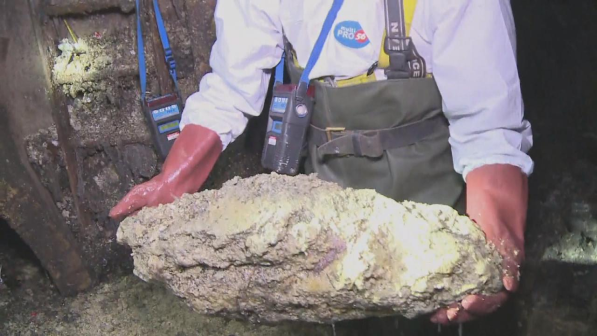 -Have you ever heard about a “fatberg”?- The word fatberg is made from fat +‎ berg, modelled on iceberg. -Look at the photo. Guess what a fatberg is.Vocabulary activity-This is a definition of a fatberg. Do you understand?“-A fatberg is a solidified lump of fat, wet wipes, nappies and similar items found in sewers”-These are words used in the video about a fatberg. Write each word beside its definition. How do you say it in your language?-Fat     -Garbage     -Sewers     -Wet Wipes     -Diaper (Nappy)  -To Dump     -To Pour         - To Flush       -To ClogUnderground tubes for dirty water in towns      A substance with oilRubbishTo put a liquid somewhereTo throw something into the rubbishTo throw something in the toiletTo get blocked  It’s something you put around a baby’s bottomIt’s like a wet tissueWhile watching the video-We’ll watch the video twice. -The second time we’ll stop the video whenever we can hear a word from the vocabulary list. -Do you recognize the word? How did the speaker use it? Try to repeat the sentence that the speaker said.After watching the videoSpeaking activityTalk to your partner:-Try to explain what a fatberg is using the vocabulary from the list.-Did you know about the problems caused by fatbergs? -What can people do to avoid the problems caused by fatbergs?